Pracovní list – hmyzVypište alespoň 2 zástupce hmyzu s proměnou nedokonalou: Co jsou to „najády“? U koho se s tímto názvem můžeme setkat? Kdo patří mezi křísy?Kdo je na obrázku? 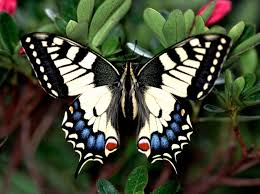 Kdo patří do skupiny rovnokřídlého hmyzu? Nápověda na obrázku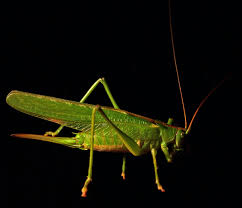 Jaké ústní ústrojí mají motýli? Zakroužkuj na obrázku!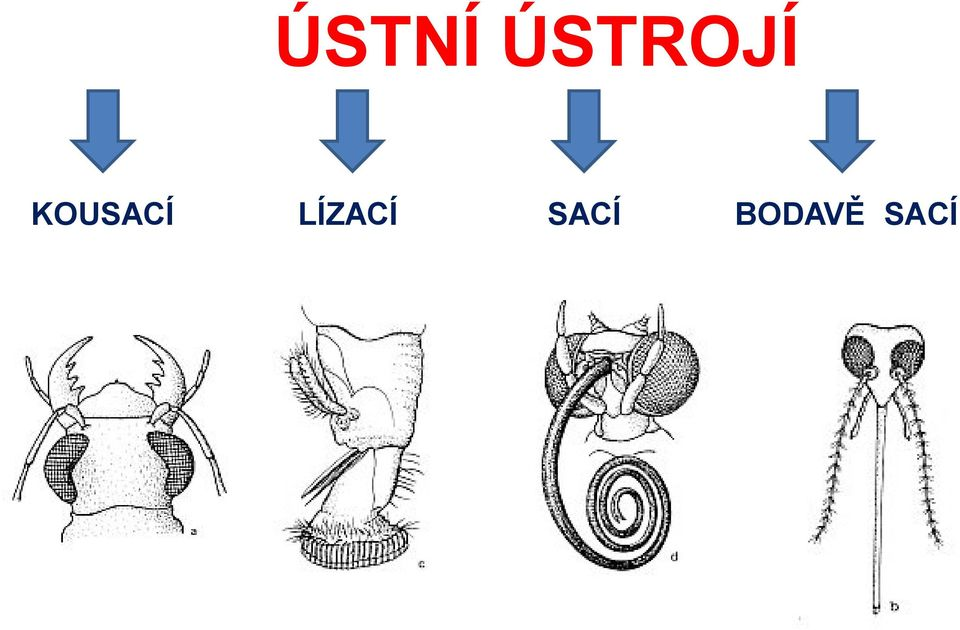 Kdo je samec a kdo samice? Napiš pod obrázky!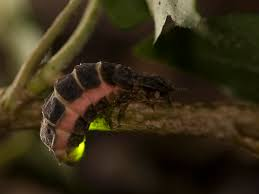 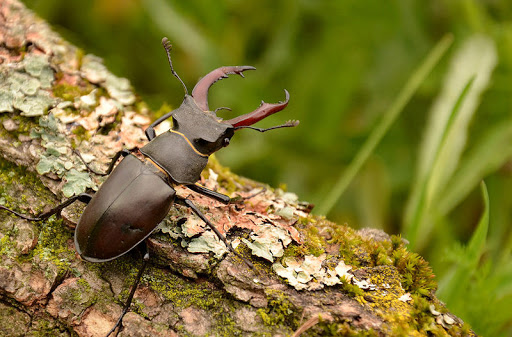 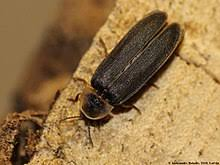 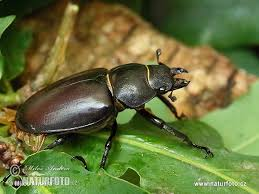 Kde můžeme najít Mandelinku bramborovou? Kde škodí? Od čeho dostali „píďalky“ svůj název? Správné řešení odešli paní učitelce!  